Frankfort Elks Lodge #530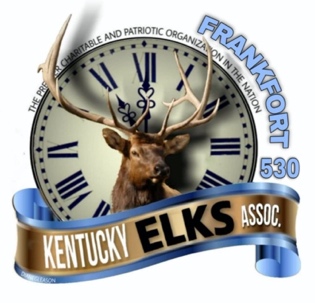 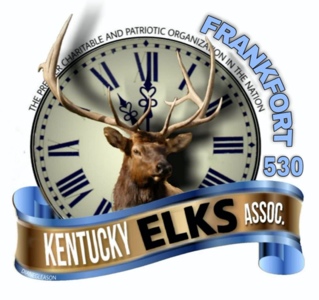                         Annual Charity Golf ScrambleWHAT:    4-Person Team Handicap/Scratch Scramble (Male or Female)WHEN:    Saturday October 16, 2021 Lunch at 12:00pm, Shotgun Start at 1:00pmWHERE: Juniper Hills Golf Course, Frankfort, KYCOST:     $60 per person entry fee (includes lunch prior to play, green fees and cart)Prizes will be determined by number entries.            Handicap Maximum:							  27 Team all Female or Mixed                  Player One	Handicap  25 Men    40 LadiesIf you have any questions, contactJennifer Hicks at (502) 298-9145Address	City, State ZipPlayer Two	HandicapPlayer Three	HandicapPlayer Four	HandicapIf you are interested in playing and don’t have a team, please call or show up on tournament day and we will place you on a team. Please make every effort to sign up your team (with handicaps) prior to the day of the scramble.